Консультация для педагогов«Применение ИКТ в ДОУ»Воспитатель: Баклушина Е.В.   Использование ИКТ (информационно-коммуникационных технологий) является одним из приоритетов образования. Информатизация системы образования предъявляет новые требования к педагогу и его профессиональной компетентности. Воспитатель должен не только уметь пользоваться компьютером и современным мультимедийным оборудованием, но и создавать свои образовательные ресурсы, широко использовать их в своей педагогической деятельности. ИКТ – это обобщающее понятие, описывающее различные устройства, механизмы, способы, алгоритмы обработки информации. Под ИКТ подразумевается использование компьютера, интернета, телевизора, видео, DVD, CD, мультимедиа, аудиовизуального оборудования, то есть всего того, что может представлять широкие возможности для коммуникации.  Одним из требований к педагогической деятельности является владение информационно-коммуникационными технологиями и умениями применять их в воспитательно- образовательном процессе.Педагог должен уметь:1. Создавать графические и текстовые документы (т. е. самостоятельно оформлять групповую документацию, диагностику и т. д)2. Активно использовать информационные технологии в образовательном процессе3. Познакомиться с информационными сайтами для педагогов и владеть навыками поиска информации в Интернете4. Владеть различными программами для создания мультимедийных презентаций Использование компьютерных технологий в образовательном процессе дает нам следующие возможности: • Компьютер – это средство выравнивания возможностей детей.• Система сама обеспечивает контроль, коррекцию, дает возможность самопроверки. • Расширение профессиональных контактов педагогов и повышению качества обучения детей. • Повышение качества демонстрационных материалов-иллюстраций, возможности показа видеофрагментов. • Тесный контакт в цепи педагог–ребенок–родитель. • Индивидуализация образовательного процесса по темпу, скорости, содержанию. • Высокая скорость обновления дидактического материала на экране значительно экономит время на занятии. • Эффективное игровое средство отработки навыков чтения, счета и т. п., развития творческих способностей дошкольников. • Оперативность управления и возможность компактного хранения больших объемов информации в текстовой и образной форме.Возможность применения ИКТ-технологий в детском садуИнформационно-компьютерные технологии могут использоваться как в воспитательно-образовательной работе педагога, так и в методической работе ДОУ, а также как сотрудничество с родителями, общественностью, как популяризация деятельности детского сада.Использование ИКТ в образовательном процессе       Использование ИКТ не предусматривает обучение детей основам информатики и вычислительной техники. Это, прежде всего:Организация      непосредственной        образовательной          деятельности воспитанника; Организация совместной развивающей деятельности педагога и детей;Реализация проектов;Создание развивающей среды (игр, пособий, дидактических материалов).В работе педагога выделяются следующие направления в использовании ИКТ, которые доступны для работы с дошкольниками:Использование мультимедийных презентаций;Использование глобальной сети Интернет; использование развивающих компьютерных  программ; разработка и использование собственных авторских программ.Применяя ИКТ в различных формах, мы способствуем всестороннему развитию ребёнка, формированию интереса к познанию окружающего мира.Применяя ИКТ в образовательном процессе нельзя также забывать о том, что мы общаемся с детьми, и для них нужно живое общение! Важно не подменить его общением с компьютером и не превратить его в технический практикум.ИКТ на досугах. Особая роль ИКТ отводится при проведении массовых мероприятий, развлечений, игр, утренников. С помощью средств ИКТ возможно передать наглядно, например, мощь российской Армии, услышать звуки вьюги, метели, колокольчиков приближающихся саней Деда Мороза и т.д.Использование ИКТ в методической работе ДОУ1. Использование глобальной сети ИнтернетИнформационно-методическая поддержка в виде электронных ресурсов может быть использована во время подготовки педагога к образовательной деятельности, например, для изучения новых методик, при подборе наглядных пособий. Поисковые системы сети Интернет предоставляют педагогам возможность найти практически любой материал по вопросам развития и обучения детей и любые фотографии и иллюстрации.2. Использование компьютера для ведения документации.Компьютер может оказывать неоценимую услугу воспитателям и «продвинутым» родителям по составлению и оформлению календарных и перспективных планов, всевозможных планов мероприятий с помощью программ-организаторов, готовить и оформлять родительские уголки, вести индивидуальный дневник ребенка, записывать различные данные о нем, результаты тестов, выстраивать графики, в целом отслеживать динамику развития ребенка. Использование ИКТ в работе с родителямиБольшое внимание ДОУ уделяет работе с родителями. Сложилась система, позволяющая вовлекать их в процесс воспитания детей согласно задачам учреждения. Для этого применяются различные формы: дни открытых дверей, спортивные праздники, выставки, встречи со специалистами различного профиля, лектории. Проводятся индивидуальные и групповые консультации. Систематически выявляется позиции педагогов и родителей по актуальным проблемам.В то же время информационные и, особенно, телекоммуникационные технологии способны повысить эффективность взаимодействия педагогического коллектива детского сада и родителей при обучении и воспитании дошкольников.Наличие у детского сада собственного сайта в сети Интернет предоставляет родителям возможность оперативного получения информации о жизни ДОУ, группы, расписании занятий, о проводимых мероприятиях, праздниках, развлечениях.Кроме этого сайт детского сада или других образовательных учреждений может стать для родителей источником информации учебного, методического или воспитательного характера. Со страниц таких сайтов родители могут получить информацию о методах сбережения здоровья детей, их безопасности, правилах поведения ребенка в семье и в обществе, полезные советы по обучению и воспитанию дошкольников.Телекоммуникации позволяют родителям в реальном режиме времени отслеживать воспитательно-образовательный процесс своих детей, получать информацию о проблемах, возникающих в обучении и советы, направленные на устранение конкретных проблем во взаимодействии с педагогом.     Таким образом, использование ИКТ способствует повышению качества образовательного процесса: педагоги получают возможность профессионального общения в широкой аудитории пользователей сети Интернет, повышается их социальный статус. Использование ИКТ в работе с детьми служит повышению познавательной мотивации воспитанников, соответственно наблюдается рост их достижений, ключевых компетентностей. Родители, отмечая интерес детей к ДОУ, стали уважительнее относиться к воспитателям, прислушиваются к их советам, активнее участвуют в групповых проектах.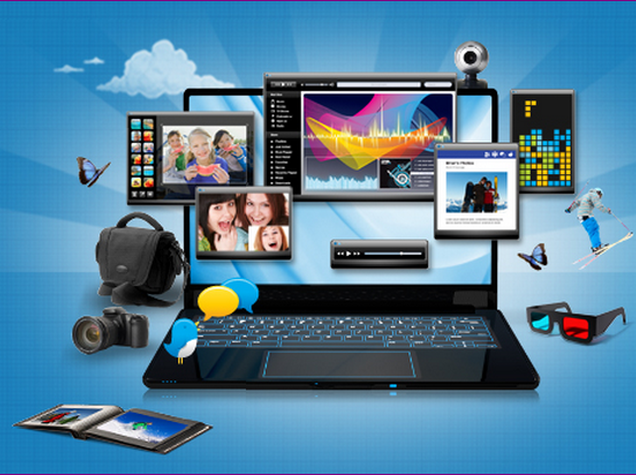 